OBČINA IZOLA – COMUNE DI ISOLA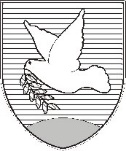 OBČINSKI SVET – CONSIGLIO COMUNALESončno nabrežje 8 – Riva del Sole 86310 Izola – IsolaTel: 05 66 00 100E-mail: posta.oizola@izola.siWeb: http://www.izola.si/Prot. n.:   014-2/2018Data: 26. 4. 2018     In virtù dell'articolo 29 della Legge sulle autonomie locali (Gazzetta Ufficiale della RS nn. 94/07-TUU2, 27/08 Sentenza della CC: Up-2925/07-15, 76/08, 100/08 Sentenza della CC: U-I-427/06-9, 79/09, 14/10 Sentenza della CC: U-I-267/09-19, 51/10, 84/10 Sentenza della CC: U-I-176/08-10, 40/12- Sigla: ZUJF, 14/15- Sigla: ZUUJFO e 76/16 Sentenza della CC), dell'articolo 53/a della Legge sul finanziamento dell'educazione e dell'istruzione (Gazzetta Ufficiale della RS nn. 16/07-TUU5, 36/08, 58/2009, 64-65/09-rett., 20/11, 40/12-Sigla: ZUJF, 57/12- Sigla: ZPCP-2D, 47/15, 46/16- rett. e 25/17- Sigla: ZVaj), degli articoli 30 e 100 dello Statuto del Comune di Isola (Bollettino Ufficiale del Comune di Isola n. 5/18 – testo unico ufficiale), il Consiglio del Comune di Isola, riunitosi il 26 aprile 2018 alla sua 27a seduta ordinaria, accoglie il seguente atto diD E L I B E R A1Il Consiglio del Comune di Isola concede il proprio parere positivo sulla nomina della candidataAdelija PERNE, nata il 12 settembre 1963, con residenza stabile a Isola, Via degli Olivi n. 9a preside della Scuola media di Isola.2Il presente atto di Delibera ha efficacia immediata.M o t i v a z i o n eIl Presidente del Consiglio della Scuola media di Isola ha richiesto, con comunicazione prot. n. 100-0007/2018-20, datata 12 aprile 2018, al Comune di Isola di acquisire il parere sulla nomina del/la Preside. Come specificato nella richiesta per l’acquisizione del parere, il Consiglio della scuola ha eseguito il procedimento del bando pubblico al posto di lavoro di preside della scuola, pubblicato in data 6 marzo 2018. Tra i candidati presentatisi al bando, si è classificata al procedimento successivo la candidata che adempie alle condizioni stabilite per legge per la nomina a preside e che ha presentato la candidatura completa, e cioè Adelija Perne, nata il 12 settembre 1963, con residenza stabile a Isola, Via degli Olivi n. 9 e che ha presentato il programma di gestione dell’ente Scuola media Isola per il periodo di cinque anni.In conformità alle disposizioni dell'articolo 53/a della Legge sull'organizzazione e il finanziamento dell'educazione e dell'istruzione (Gazzetta Ufficiale della RS nn. 16/07-UPB5, 36/08, 58/2009, 64-65/09-rett., 20/11, 40/12-Sigla: ZUJF, 57/12-Sigla: ZPCP-2D, 47/15, 46/16-rett. e 25/17 – Sigla: ZVaj) il Consiglio d'istituto è tenuto ad acquisire il parere del Consiglio insegnanti, della comunità locale, dove ha sede la scuola e Consiglio dei genitori su tutti i candidati che soddisfano i requisiti prima della decisione sulla nomina del preside. Esprimono il proprio parere in merito a tutti i candidati che soddisfano i requisiti anche gli studenti. Se la comunità locale non esprime il proprio parere nel termine di 20 giorni dal giorno di richiesta, il Consiglio d'istituto può deliberare senza il parere. Quando il Consiglio seleziona il candidato, inoltra la proposta di nomina motivata al ministro, competente per le questioni scolastiche per l’acquisizione del suo parere. Se il ministro non si esprime nel termine di 30 giorni dal giorno della richiesta, il Consiglio può deliberare in merito alla nomina del preside senza il suo parere. A seguito del parere del ministro ovv. allo scadere del termine di cui al comma precedente, il Consiglio delibera e nomina il preside per il periodo di cinque anni. A esame concluso della richiesta si constata che la candidata soddisfa i requisiti di legge per la nomina a preside e si conclude che risulta possibile una buona e fruttuosa collaborazione con la comunità locale, la collaborazione con l’economia locale e l'inclusione della Scuola media di Isola nell'ambiente sociale sia a livello locale che a livello più ampio anche in futuro. Nel proprio programma di gestione la candidata si impegna, tra l'altro, allo sviluppo integrato ed esamina tutti i punti di vista dell’inclusione dell’ente a livello locale ed internazionale. Adelija Perne si impegnerà alla creazione di condizioni ottimali per l’istruzione e l’abilitazione del personale dei settori della ristorazione, del turismo, dell’educazione prescolare, della sanità e della cosmetica.Viste le motivazioni di cui sopra e in relazione al programma allegato di gestione dell’ente, si considera che la candidata possa con le sue conoscenze professionali ed esperienze lavorative garantire la gestione fruttuosa dell’ente, per questi motivi il Comune di Isola concede parere positivo alla nomina della candidata proposta, Adelija Perne, a Preside della Scuola media di Isola, come specificato nel dispositivo della presente delibera.                   I l  S i n d a c omag. Igor K O L E N CSklep prejmejo:Consiglio della Scuola media di IsolaUfficio attività sociali, locoAtti.